Старшая группа 5-6 летПознавательное развитиеСравнение предметов на картинке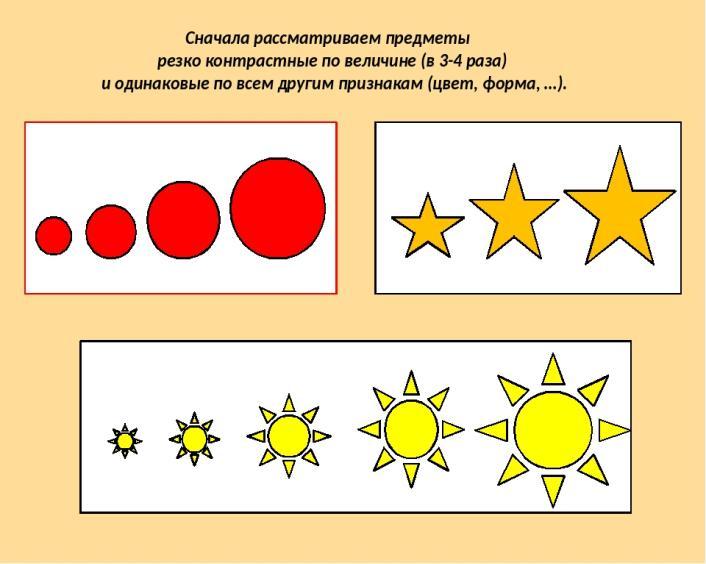 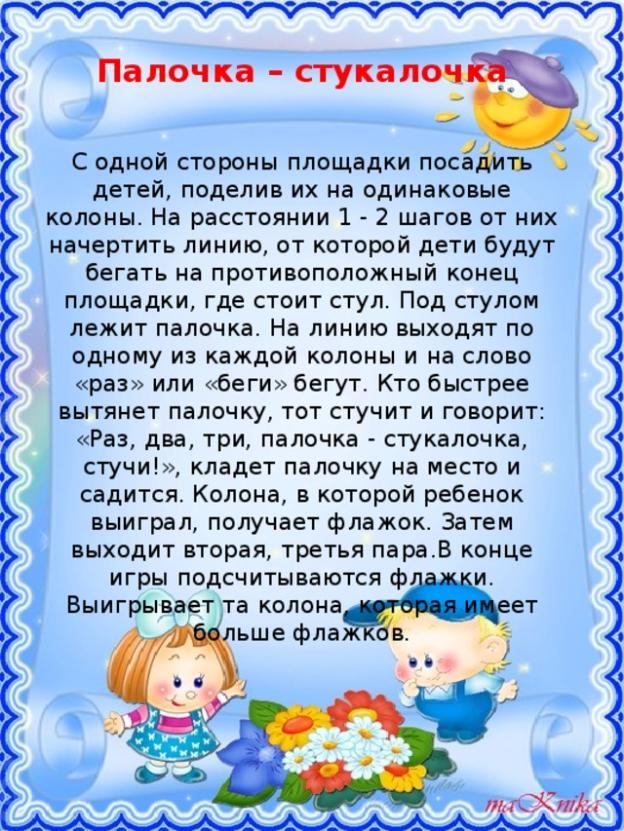 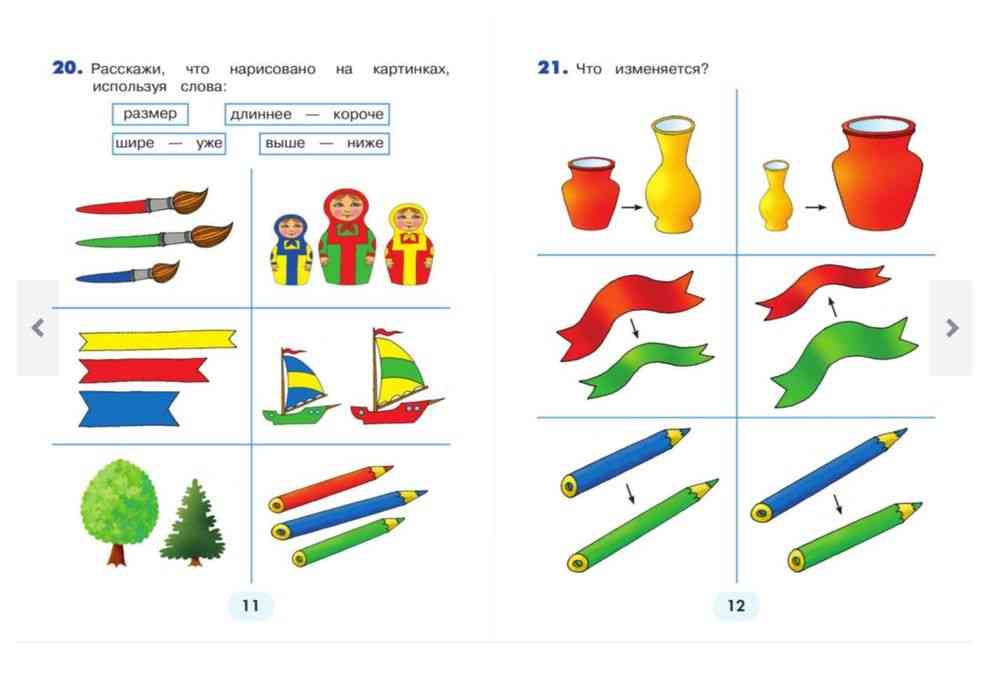 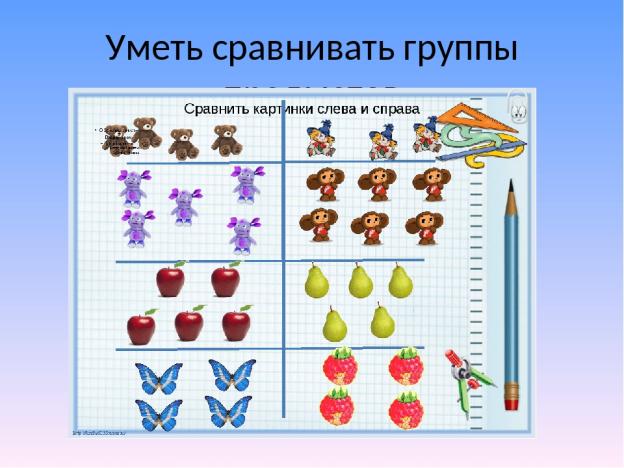 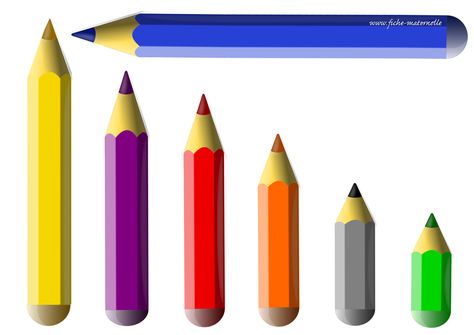 